ARRETE n° ……………………………………………………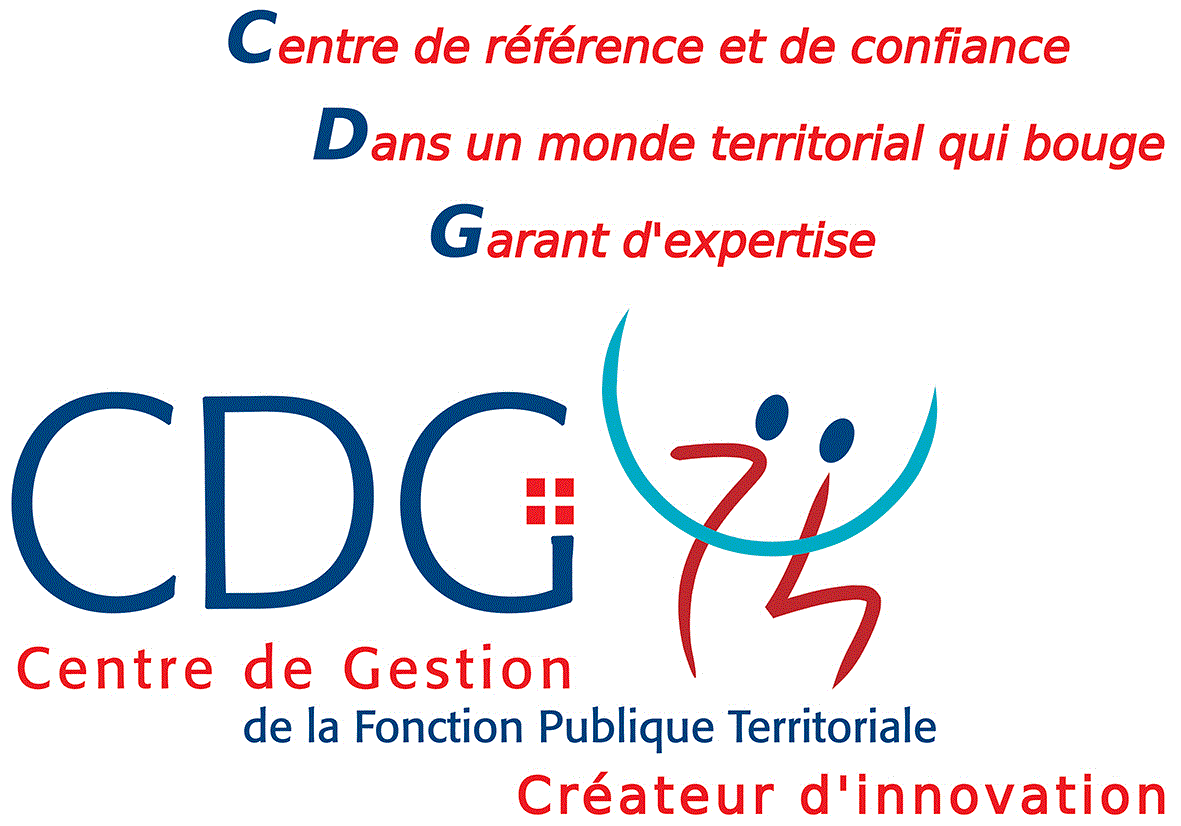 PORTANT NOMINATION PAR VOIE DE MUTATIONM/Mme …………………………………….......Catégorie ……………………………………….Grade ……………………………………………Le Maire (le Président) de ……………………………………………….,VU la loi n° 83-634 du 13 juillet 1983 modifiée portant droits et obligations des fonctionnaires ;VU la loi n° 84-53 du 26 janvier 1984 modifiée portant dispositions statutaires relatives à la Fonction Publique Territoriale ;VU le décret n° …….…………… du …………………… portant statut particulier du cadre d'emplois des …………………………… ;VU la délibération du Conseil Municipal portant création au tableau des effectifs d'un poste de …………………………………………….,VU la déclaration de vacance d’emploi adressée au Centre de Gestion sous le n° ……..en date du ……………….;VU la situation de M (Mme)……………………………  établie comme suit :- grade : …………………………….- échelle de rémunération : …….- échelon : ....................... depuis le .................................... indice brut ...........................- ancienneté restante :- quotité de temps de travail : VU la candidature de M(Mme)…………………………….. employé (e) en qualité …………………. à …………………………………..,VU l’accord de Monsieur le Maire de …………….. relatif à la mutation de M (Mme)…………………………. à compter du …………..A R R E T EARTICLE 1 :A compter du ............................................, M (Mme)…………………………….., né (e) le.................................., est nommée par voie de mutation dans les services de la collectivité ou de l’établissement de ………………………… selon les éléments suivants :	- cadre d’emplois : ……………………………	- grade : ……………………………. 	- échelle de rémunération : …..	- échelon :	- indice brut : ...................... (indice majoré ...........................)	- ancienneté restante :	- quotité de temps de travail :ARTICLE 2 :Le Directeur Général des services est chargé de l’exécution du présent arrêté qui sera transmis au Représentant de l’Etat et notifié à l’intéressé(e). Ampliation adressée au :Président du Centre de Gestion de Haute-Savoie,Comptable de la Collectivité,Administration d’origine.Fait à …… le …….,Le Maire (le Président),(prénom, nom lisibles et signature)ouPar délégation,(prénom, nom, qualité lisibles et signature)Le Maire (ou le Président),• certifie sous sa responsabilité le caractère exécutoire de cet acte,• informe que le présent arrêté peut faire l’objet d’un recours pour excès de pouvoir devant le Tribunal Administratif dans un délai de deux mois à compter de la présente notification.Notifié le .....................................Signature de l’agent :                       